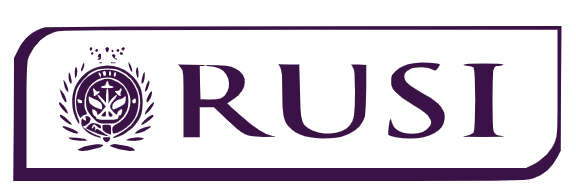 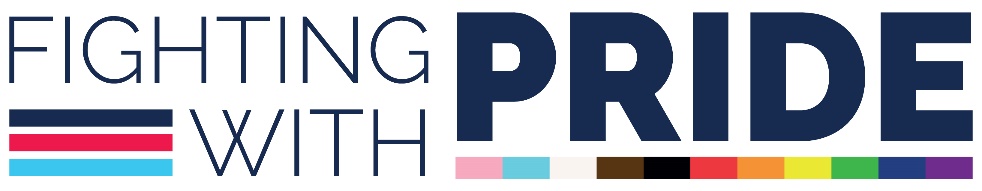 The Etherton Review: Securing Compensation for LGBT VeteransFighting With Pride (FWP) hosted by Royal United Services Institute is holding a Panel Event on 11th April at RUSI in London 1300-1400 BST. Attendance is Free but by invitation only. Please contact FWP at to register or for further details.OverviewThis January marked 24 years since the UK government lifted its ban on LGBT personnel serving in the Armed Forces. Many of those who served prior to 2000 experienced criminalisation, loss of earnings and pensions, and abuse because of their sexuality.The LGBT Veterans Independent Review, completed by Lord Etherton in July 2023, recommended to the government that a scheme be set up to compensate military personnel who were affected. This review shone a light on the unjust and shameful legacy regarding LGBT personnel in the Armed Forces.Drawing on lessons learned from the success of Canada’s LGBT Purge Final Settlement Agreement, the panellists will consider how the UK government might deliver swift and fair compensation to veterans who were subject to this discriminatory policy.Panellists:Catherine Dixon, Chair, StonewallMichelle Douglas, Executive Director, LGBT Purge Fund, CanadaCraig Jones MBE, Chair, Fighting With PrideThe event will be chaired by Ed Hall, author, entrepreneur and political activist.Joining InstructionsThis event will take place at RUSI, 61 Whitehall, London, SW1A 2ET. If you have any questions regarding venue access, please email rusievents@rusi.org.The event will be ‘on the record’, and a recording will be made available after the event has taken place.